Publicado en Barcelona el 25/08/2022 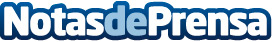 AV Courier estrena nueva página webLa empresa líder en transporte y paquetería ya cuenta con página web. AV Courier apostará firmemente en ofrecer un servicio especializado de envío de paqueterías a E-commerceDatos de contacto:Carlos937685249Nota de prensa publicada en: https://www.notasdeprensa.es/av-courier-estrena-nueva-pagina-web_1 Categorias: Nacional Marketing Logística E-Commerce Consumo Movilidad y Transporte http://www.notasdeprensa.es